ПОРТФОЛИОМараховской Инны Юрьевныдоцента кафедры гуманитарных и социально-экономических дисциплин РФ ФГБОУВО «РГУП»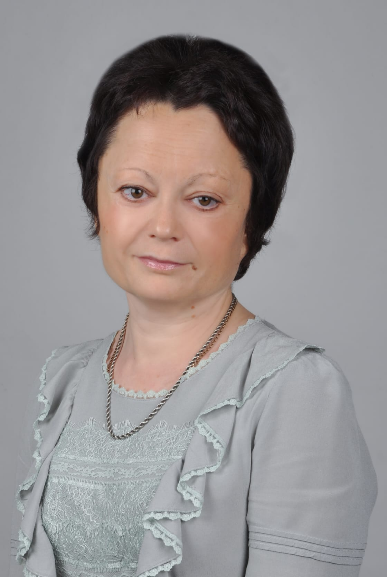 Содержание:I. Общие сведенияII. Результаты учебно-методической работыIII. Результаты научно-исследовательской деятельности VI. Другие виды деятельностиI. Общиее сведенияФИО: Мараховская Инна ЮрьевнаОбразование: высшее. В 2002 г. окончила ГОУ ВПО «Южно-Российский государственный                         технический университет» (Новочеркасский политехнический институт) по специальности «Экономика и управление на предприятии», присвоена квалификация «Экономист».Ученая степень: кандидат экономических наук.В 2018 г. защитила кандидатскую диссертацию по специальности: 08.00.05 – Экономика и управление народным хозяйством: экономика предпринимательства на тему: «Обеспечение конкурентоспособности наукоёмких предпринимательских структур».Трудовой стаж: 17 летНаучно-педагогический стаж: 5 летСтаж работы в РФ ФГБОУ ВО РГУП: 1,4 мес.Сведения о повышении квалификацииII. Результаты учебно-методической работыУчебная работаПроводила и проводит лекционные и семинарские занятия с обучающимися по дисциплинам: 1. экономика организации (предприятия);2. управление персоналом;3. экономика;4. менеджмент;5. организация службы судебной статистики в судах (модуль 4);6. финансовый анализ;7. контроллинг; 8. институциональная экономика.Методическая работаРазработка рабочих программ:III. Результаты научно-исследовательской деятельностиПубликацииИмею 47 публикаций, из них 11 учебных изданий и 36 научных трудов (15 научных трудов опубликовано в журналах ВАК); За последние три года: 20 публикаций, из них 8 учебных изданий и 12 научных труда (9 научных трудов опубликовано в журналах ВАК):1. Финансы и кредит. Региональная экономика: теория и практика2. Друкеровский вестник3. Логистика 4. Экономика строительства и природопользованияпо темам: конкурентоспособность, экономическая эффективность, экономика инноваций, развитие регионов.Участие и организация конференций и круглых столов (за последние три года)1. В 2022г. участвовала в 20-ой Национальной научно – практической конференции: Глобализация экономики и российские производственные предприятия. г. Новочеркасск, Южно-Российский государственный политехнический университет (НПИ) имени М.И. Платова;2. В марте 2023г. для студентов второго курса факультета непрерывного образования Ростовского филиала ФГБОУВО «РГУП» организовала и провела Научно-практический семинар «Анализ финансового состояния предприятия в судебной практике»;3. В апреле 2023г. принимала участие во Всероссийском научно-практическом семинаре «Формирование универсальных компетенций, обучающихся в процессе преподавания социально-экономических и гуманитарных дисциплин», РФ ФГБОУВО «РГУП», г. Ростов-на-Дону, 2023г.4. 24 октября 2023г. для студентов третьего курса факультета непрерывного образования Ростовского филиала ФГБОУВО «РГУП» организовала и провела Научно-практический семинар «Анализ финансового состояния предприятия в судебной практике»;5. 24 ноября 2023 года принимала участие во Всероссийском научно-практическом семинаре «Формирование социально-гуманитарной составляющей образовательного процесса в условиях дистанционного обучения», РФ ФГБОУВО «РГУП», г. Ростов-на-Дону, 2023г.6. 08 декабря 2023 года принимала в качестве руководителя секции «Социально-экономические проблемы развития России и перспективы их решения в современных условиях» во всероссийской студенческой конференции «Судебная система России на современном этапе общественного развития», РФ ФГБОУВО «РГУП», г. Ростов-на-Дону, 2023г.7. Подготовка 20 студентов к участию в научно-практических конференциях и семинарах. VI. Другие виды деятельности31 октября 2023г. для студентов первого курса факультета непрерывного образования Ростовского филиала ФГБОУВО «РГУП» подготовлен к проведению круглый стол: «Экономика вокруг нас».Вид документа(диплом/удостоверение)№ документаДатавыдачиОбразовательнаяорганизацияНазваниепрограммыКол-вочасовДПП – программа профессиональной переподготовкиДПП – программа профессиональной переподготовкиДПП – программа профессиональной переподготовкиДПП – программа профессиональной переподготовкиДПП – программа профессиональной переподготовкисертификатPRD00184429.05.22Language link, Ростов-на-ДонуАнглийский язык120ДПП – программа повышения квалификацииДПП – программа повышения квалификацииДПП – программа повышения квалификацииДПП – программа повышения квалификацииДПП – программа повышения квалификацииДПП – программа повышения квалификацииудостоверениеР911у21.11.22РФ ФГБОУВО «РГУП», г. Ростов-на-ДонуВопросы обеспечения реализации образовательной программы 40.02.03 Право и судебное администрирование72удостоверениеКММ2150008.12.2023ДПО РУМЦ МГГЭУ, г.  Москва.Развитие инклюзивной культуры в системе высшего образования как фундаментальная основа деятельности вуза16Наименование рабочей программыМесто изданияИнженерная экономика (Рабочая программа учебной дисциплины для студентов очной формы обучения специальность:  27.04.05«Инноватика»)Новочеркасск: ЮРГТУ,  2020Современные проблемы инноватики (Рабочая программа учебной дисциплины для студентов очной формы обучения специальность:  27.04.05«Инноватика»)Новочеркасск: ЮРГТУ, 2020Управление инновационными процессами (Рабочая программа учебной дисциплины для студентов очной формы обучения специальность:  38.04.01 «Экономика», 27.04.05«Инноватика», 38.04.02 «Менеджмент»)Новочеркасск: ЮРГТУ, 2019Экономика СОНТ (Рабочая программа учебной дисциплины для студентов очной формы обучения специальность:  38.04.01 «Экономика», 38.04.02 «Менеджмент», 27.04.05«Инноватика»)Новочеркасск: ЮРГТУ, 2019Экономика СОНТ (Рабочая программа учебной дисциплины для студентов очной формы обучения специальность:  27.04.05 «Инноватика»)Новочеркасск: ЮРГТУ,  2020Экономика НИОКР (Рабочая программа учебной дисциплины для студентов очной формы обучения специальность:  38.04.01 «Экономика»)Новочеркасск: ЮРГТУ, 2020Управление персоналом (Рабочая программа  учебной дисциплины  специальность:  40.02.03 «Право и судебное администрирование»  среднего профессионального образования,  срок обучения 2 года 10 месяцев)Ростов-на-Дону:  РФ ФГБОУВО «РГУП», 2023Управление персоналом (Рабочая программа  учебной дисциплины  специальность:  40.02.03 «Право и судебное администрирование»  среднего профессионального образования,  срок обучения 1 год 10 месяцев) Ростов-на-Дону:  РФ ФГБОУВО «РГУП», 2023Экономика организации (предприятия) (Рабочая программа учебной дисциплины специальность: 40.02.03 «Право и судебное администрирование» среднего профессионального образования, срок обучения 2 года 10 месяцев)Ростов-на-Дону:  РФ ФГБОУВО «РГУП», 2023Экономика организации (предприятия) (Рабочая программа учебной дисциплины  специальность:  40.02.03 «Право и судебное администрирование» среднего профессионального образования,  срок обучения 1 год 10 месяцев)Ростов-на-Дону: РФ ФГБОУВО «РГУП», 2023